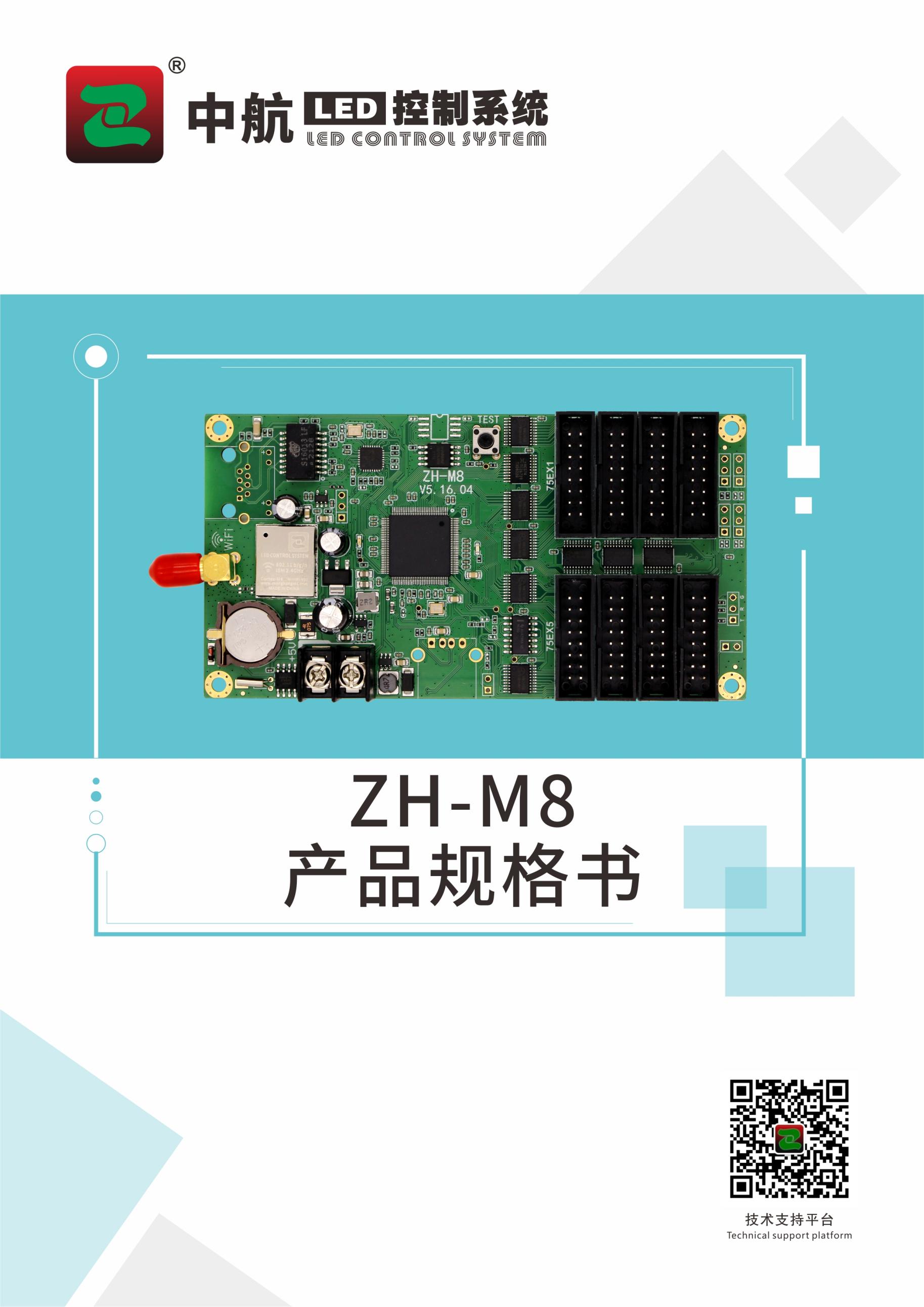 ZH-M8产品规格书产品特点 多平台控制：支持Android(安卓)、IOS软件。传输速率快：使用HTTP协议和数据压缩，传输数据量更小，速度更快。背景高效传送：专有算法，数据量小，效率更高。 操作简单：精简UI设计，调试、使用互不影响，零学习成本。多图层叠加处理：背景与前景互不影响运行效率。WiFi通讯：可通过WIFI传输字幕数据。支持室内外各种单元板：HUB75E接口各种规格单元板。支持走线方式自动扫描：走线方式自动扫描。支持节目定时播放、定次播放：节目任意播放。支持彩虹字、背景、图片等各种素材：支持各类常用素材。支持特殊芯片：如ICN2038S。支持外接接口扩展：如温度传感器。详细参数带载面积硬件介绍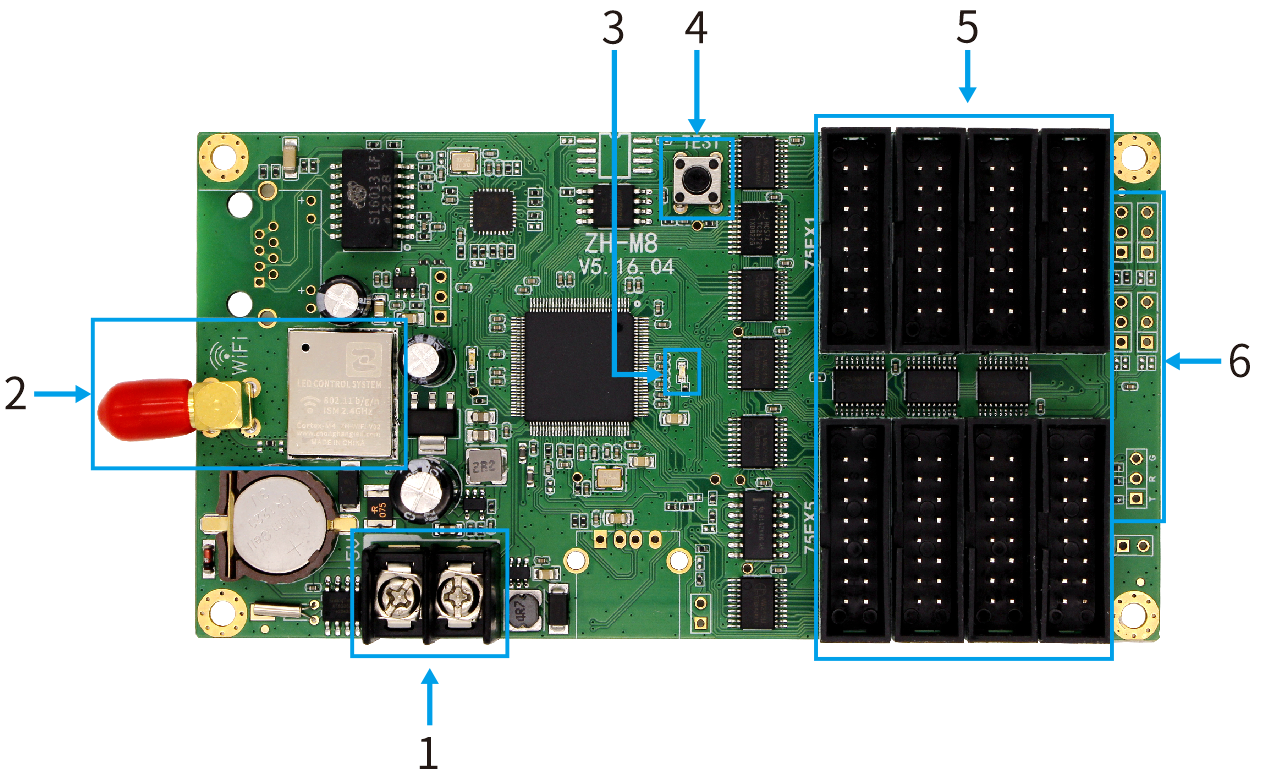 A、接口功能表指示灯含义   电源指示灯：恒亮表示已供电；C、HUB75E引脚定义注： 板载HUB75接口带扫描E信号，支持32扫显示屏。外接引脚定义硬件尺寸图单位：mm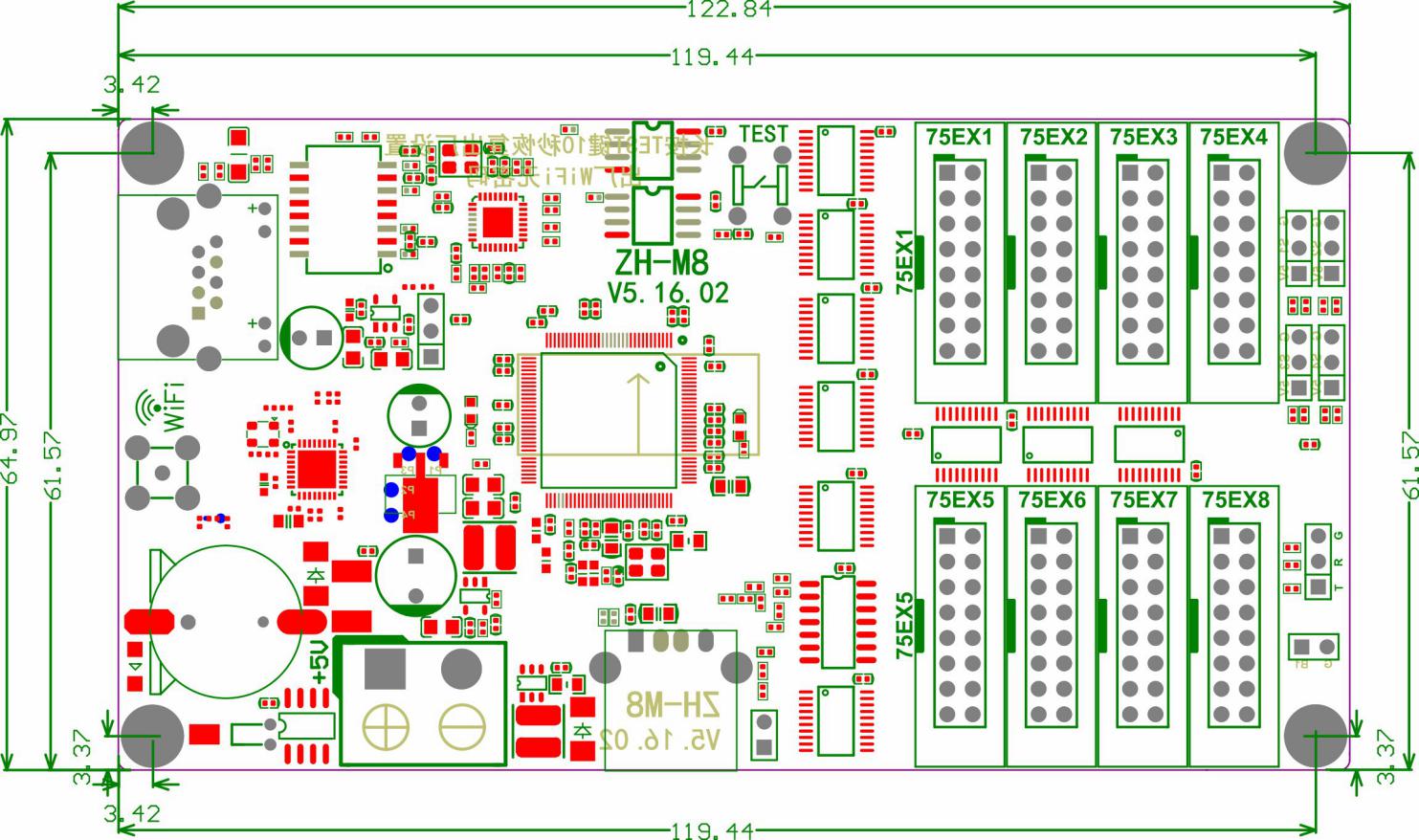 操作系统:Android(安卓)、IOS。显示效果:支持软件动态背景、魔幻跑边叠加播放。跑边类型:幻影跑边，支持整屏跑边/分区跑边/自定义跑边。播放类型:支持多节目顺序播放/定长播放。适配范围:支持各种75E接口单元板。配套软件:LED魔宝全彩  多节目编辑/多区域显示/多种语言版本。区域类型:字幕/图片GIF/时间/模拟表盘/温度。通讯方式:WIFI，极速稳定。传感器支持:温度。时钟显示:支持工作电压:+4.5V～6V。最大功耗:<1W。工作温度:-30°C～70°C。型号接口数量带载面积容量ZH-M8八组75E接口1024*256  512*512最宽：1024；最高：51216M序号名称功能备注1电源输入连接DC5V电源，为控制卡供电2WIFI模块和天线提供WIFI信号3电源指示灯指示电源状态红色常亮4测试按键可查看WIFI SSID及测试模式5HUB75E口75E数据接口6扩展口温度传感器等扩展接口数据信号数据信号数据信号数据信号扫描信号扫描信号控制信号控制信号GD1空GD2EBDLATGND24681012141613579111315RD1BD1RD2BD2ACCLKOE数据信号数据信号数据信号数据信号扫描信号扫描信号控制信号控制信号G传感器地线S1/S2/S3/S4传感器I/05V传感器供电线